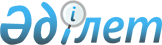 Шектеу іс-шараларын алу және Алтықарасу ауылдық округі әкімінің 2018 жылғы 1 маусымдағы № 18 "Шектеу іс-шараларын белгілеу туралы" шешімінің күші жойылды деп тану туралыАқтөбе облысы Темір ауданы Алтықарасу ауылдық округі әкімінің 2018 жылғы 25 қазандағы № 32 шешімі. Ақтөбе облысы Әділет департаментінің Темір аудандық Әділет басқармасында 2018 жылғы 31 қазанда № 3-10-215 болып тіркелді
      Қазақстан Республикасының 2001 жылғы 23 қаңтардағы "Қазақстан Республикасындағы жергілікті мемлекеттік басқару және өзін-өзі басқару туралы" Заңының 35, 37 баптарына, Қазақстан Республикасының 2002 жылғы 10 шілдедегі "Ветеринария туралы" Заңының 10-1 бабына сәйкес, Қазақстан Республикасы ауыл шаруашылығы Министрлігінің ветеринариялық бақылау және қадағалау комитеті Темір аудандық аумақтық инспекциясының бас мемлекеттік ветеринариялық-санитарлық инспекторының 2018 жылғы 05 қазандағы № 2-14-4/241 ұсынысына сәйкес, Алтықарасу ауылдық округінің әкімі ШЕШІМ ҚАБЫЛДАДЫ:
      1. Алтықарасу ауылдық округі, Алтықарасу ауылының Қызыл керуен, С. Аманғосов, Қарабас және Астана көшелері аумағында ұсақ мүйізді малдарының арасынан бруцеллез ауруын жою бойынша кешенді ветеринариялық іс-шаралардың жүргізілуіне байланысты, белгіленген шектеу іс-шаралары алынсын.
      2. Алтықарасу ауылдық округі әкімінің 2018 жылғы 1 маусымдағы № 18 "Шектеу іс-шараларын белгілеу туралы" (нормативтік құқықтық актілерді мемлекеттік тіркеу тізілімінде № 3-10-196 болып тіркелген, Қазақстан Республикасының нормативтік құқықтық актілерінің электронды түрдегі Эталондық бақылау банкінде 2018 жылдың 06 маусымында жарияланған) шешімінің күші жойылды деп танылсын.
      3. Осы шешімнің орындалуын бақылауды өзіме қалдырамын.
      4. Осы шешім алғашқы ресми жарияланған күнінен бастап қолданысқа енгізіледі.
					© 2012. Қазақстан Республикасы Әділет министрлігінің «Қазақстан Республикасының Заңнама және құқықтық ақпарат институты» ШЖҚ РМК
				
      Алтықарасу ауылдық округінің әкімі 

С. Толеуов
